                              Our Lady of Peace Catholic Primary and Nursery School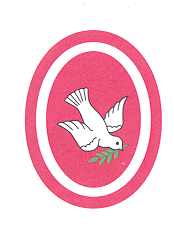                          6SP Saint Brigid Weekly Timetable – Advent Term 2018                                             ‘With Christ in our hearts, together we grow.’MondayTuesdayWednesdayThursdayFriday8.45 – 8.55amMorning MathsMorning MathsMorning MathsMorning MathsMorning Maths9.00- 9.15amAssembly PSHE/Class AssemblySpelling/HandwritingAssemblyAssembly 9.15 – 10.15amMathsMathsEnglishMathsMaths10.15 – 10.45amGuided ReadingGuided ReadingGuided ReadingGuided ReadingGuided Reading10.45 – 11.00amBREAKBREAKBREAKBREAKBREAK11.00 – 12.00pmEnglishEnglishMathsEnglishEnglish12.00 – 1.00pmLUNCHLUNCHLUNCHLUNCHLUNCH1.00 – 2.00pmREScienceTopicPESPAG1.00 – 2.00pmREScienceTopicPEFrench2.00 – 3.00pmGamesICTArtREFrench2.00 – 3.00pmGamesICTMusicREGolden Time2.00 – 3.00pmGamesPSHEMusicREGolden Time